БЕРЕЗАНСЬКА МІСЬКА РАДА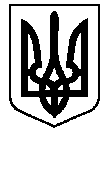 КИЇВСЬКОЇ ОБЛАСТІ(сьоме скликання)РІШЕННЯПро розгляд звернень громадянз питань землекористуванняВідповідно дост.26  Закону України «Про місцеве самоврядування в Україні», керуючись ст.41 Конституції України,ст.ст. 12, 33, 36, 40, 81,116,118,120, 121, 186, 1861  Земельного кодексу України,ст.ст.22,25,26, 50, 55 Закону України «Про землеустрій», ст.ст. 4-1,16 Закону України «Про державну реєстрацію речових прав на нерухоме майно та їх обтяжень» розглянувши заяви громадян міська радаВ И Р І Ш И Л А:Відповідно до поданої заявивилучитиземельну ділянкудля городництва та передати їїдо земель запасу міської ради:Клименко Світлана Володимирівна() земельну ділянку по вул.Шевченка, 1а/4 площею 0,4038 га.Відповідно до поданої заяви припинити користування земельною ділянкою під тимчасовим гаражем:Желясков Костянтин Іванович() земельну ділянку під гаражем №б/н по вул.Шевченків шлях, 110а площею 24 кв.м;Мірошниченко Віталій Петрович() земельну ділянку під гаражем №89 по вул.Шевченків шлях, 116 площею 24 кв.м.Відповідно до поданої заяви надати із земель запасу міської ради в користування на умовах оренди на 5 років земельну ділянку для городництва:Арбатських Сергій Вікторович()  земельну ділянку по вул.Героїв Небесної Сотні, 68/2, площею 0,0259 га;Савченко Олена Володимирівна () земельну ділянку по пров.Поліський, 5, площею 0,0488 га.Надати громадянам в користування на умовах оренди на 3 роки земельні ділянки площею по 24 кв.м для встановлення тимчасового гаража:Чорна Ніна Валеріївна() земельну ділянку під гаражем №б/н по вул.Шевченків шлях, 110а;Андронова Марія Василівна() земельну ділянку під гаражем №89 по вул.Шевченків шлях, 116.Відповідно до поданих заяв продовжити термін користування на умовах оренди на 3 роки на земельні ділянки під існуючими тимчасовими гаражами:Обламський Олексій Олексійович() під гаражем №640по вул.Цегельна, 9, площею 24 кв.м;Шеремет Віталій Дмитрович() під гаражем №157по вул.Шевченків шлях, 120, площею 24 кв.м;Грій Сергій Григорович() під гаражем №142 по вул.Шевченків шлях, 120, площею 24 кв.м;Кукла Ірина Сергіївна() під гаражем №б/нповул.ім.Адама Міцкевича, 78а, площею 48 кв.м;Харченко Наталія Миколаївна () під гаражем №б/н по вул.Шевченків шлях, 148, площею 24 кв.м;Рудківський Олег Миколайович () під гаражем №44 по вул.Шевченків шлях, 148, площею 24 кв.м.Відповідно до поданої заяви, розглянувши проект землеустрою щодо зміни цільового призначення земельної ділянки Лухтая Сергія Миколайовича:Затвердити проект землеустрою щодо зміни цільового призначення земельної ділянки площею 0,1725 га (кадастровий номер 3210400000:04:001:0105) по вул.Богдана Хмельницького, 4-А із земель для ведення особистого селянського господарства у землі для будівництва та обслуговування житлового будинку, господарських будівель та споруд.Відповідно до розробленого проекту землеустрою змінити цільове призначення земельної ділянки площею 0,1725 га (кадастровий номер 3210400000:04:001:0105) по вул.Богдана Хмельницького, 4-А із земель для ведення особистого селянського господарства у землі для будівництва та обслуговування житлового будинку, господарських будівель та споруд.Лухтаю Сергію Миколайовичу зареєструвати зміну цільового призначення земельної ділянки відповідно до вимог чинного законодавства України. Відповідно до поданої заяви, розглянувши проект землеустрою щодо зміни цільового призначення земельної ділянки Шарпати Людмили Анатоліївни:Затвердити проект землеустрою щодо зміни цільового призначення земельної ділянки площею 0,4149 га (кадастровий номер 3210400000:07:006:0004) по вул.Медична, 77 із земель для ведення особистого селянського господарства у землі для будівництва та обслуговування житлового будинку, господарських будівель та споруд.Відповідно до розробленого проекту землеустрою змінити цільове призначення земельної ділянки площею 0,4149 га (кадастровий номер 3210400000:07:006:0004) по вул.Медична, 77 із земель для ведення особистого селянського господарства у землі для будівництва та обслуговування житлового будинку, господарських будівель та споруд.Шарпаті Людмилі Анатоліївні зареєструвати зміну цільового призначення земельної ділянки відповідно до вимог чинного законодавства України. Відповідно до поданої заяви, розглянувши проект землеустрою щодо зміни цільового призначення земельної ділянки Винника Олександра Анатолійовича:Затвердити проект землеустрою щодо зміни цільового призначення земельної ділянки площею 1 га (кадастровий номер 3210400000:02:009:0073) по вул.Промислова, 7-А, ділянка 1із земель для ведення особистого селянського господарства у землі для розміщення та експлуатації основних, підсобних і допоміжних будівель та споруд будівельних організацій та підприємств.Відповідно до розробленого проекту землеустрою змінити цільове призначення земельної ділянки площею 1 га (кадастровий номер 3210400000:02:009:0073) по вул.Промислова, 7-А, ділянка 1із земель для ведення особистого селянського господарства у землі для розміщення та експлуатації основних, підсобних і допоміжних будівель та споруд будівельних організацій та підприємствВиннику Олександру Анатолійовичу зареєструвати зміну цільового призначення земельної ділянки відповідно до вимог чинного законодавства України. Відповідно до поданої заяви, затвердити проект землеустрою щодо відведення земельної ділянки у власність Лакійчука Петра Яремовича (с.Садове, вул.Центральна, 30в, кв.104), площею 0,0027 га (кадастровий номер 3220286601:20:067:0006) для будівництва індивідуальних гаражів в с.СадовеБаришівського району по пров.Гаражний, 1 №4.Відповідно до поданої заяви,дати дозвіл на виготовлення технічної документаціїіз землеустрою щодо встановлення (відновлення) меж земельної ділянки у спільну часткову власність по1/4–Івасенко Ірині Анатоліївні(), 1/4 – ЧередніченкуІгору Анатолійовичу (с.Садове, вул.Миру, 16) та 1/2 – Чередніченку Валерію Григоровичу() частині кожному загальною площею 0,1674 га для будівництва і обслуговування житлового будинку, господарських будівель і споруд в с.СадовеБаришівського району по вул.Миру, 16.Відповідно до поданої заяви,дати дозвіл на виготовлення технічної документаціїіз землеустрою щодо встановлення (відновлення) меж земельної ділянки у спільну часткову власність по5/6 – Животку Василю Михайловичу () та 1/6 – Мельнику Віктору Володимировичу () частині кожному загальною площею 0,2500 га для будівництва і обслуговування житлового будинку, господарських будівель і споруд в с.ПилипчеБаришівського району по вул.Горянська, 4.Відповідно до поданих заявЛепехи Віктора Михайловича (), Симоненко Наталії Михайлівни(),розірвати договір орендиза згодою сторінзареєстрований 25.04.2014 року та вилучити з користування земельну ділянку площею 0,0674 га для будівництва і обслуговування житлового будинку, господарських будівель і споруд (присадибна ділянка), (кадастровий номер 3210400000:01:011:0051) по вул.Маяковського, 9 в м.Березань, Київської області. Укласти Додаткову угоду про розірвання відповідно до договору оренди від 25.04.2014.Дати дозвіл на розробку проекту землеустрою щодо відведення земельної ділянки у власність громадянам із земель запасу згідно із додатком   1.Роботи з розроблення проекту землеустрою щодо відведення земельної ділянки у власність  розпочати після  укладання зацікавленою стороною договору на їх виконання.Проект землеустрою щодо відведення земельної ділянки у власність погодити відповідно до вимог земельного законодавства та подати його на затвердження до міської ради для підготовки рішення про передачу земельної ділянки у власність.Дати дозвіл на виготовлення технічної документації з землеустрою щодо встановлення (відновлення) меж земельної ділянки у власність громадянам згідно із додатком   2.Роботи зі складання технічної документації із землеустрою розпочати після укладання зацікавленою стороною договору на їх виконання.Технічну документацію із землеустрою погодити відповідно до вимог земельного законодавства та подати її до міської ради для підготовки рішення про передачу земельної ділянки у власність. Внести зміни до пункту 1 рішення Березанської міської ради «Про розгляд звернень громадян  з питань землекористування» від 22.01.2019 року№ 645-59-VІІ, замінивши словата цифри «земельні ділянки в районі скважин №28-29 площею 0,10 га (кожна по 0,05 га)» на «земельну ділянку в районі скважин №28 площею 0,05 га»Внести зміни до пункту 6 рішення Березанської міської ради «Про розгляд звернень громадян  з питань землекористування» від 15.11.2018 року№ 605-56-VІІ, замінивши слова «в спільну часткову власність» на слова «передати в спільну часткову власність» в зв’язку з технічною помилкою.Внести зміни до пункту 12 рішення Березанської міської ради «Про розгляд звернень громадян  з питань землекористування» від 22.01.2019 року № 645-59-VІІ, замінивши слова «в спільну часткову власність» на слова «передати в спільну часткову власність»в зв’язку з технічною помилкою.Внести зміни до пункту 13 рішення Березанської міської ради «Про розгляд звернень громадян  з питань землекористування» від 22.01.2019 року № 645-59-VІІ, замінивши слова «в спільну часткову власність» на слова «передати в спільну часткову власність»в зв’язку з технічною помилкою.Внести зміни до пункту 14 рішення Березанської міської ради «Про розгляд звернень громадян  з питань землекористування» від 22.01.2019 року № 645-59-VІІ, замінивши слова «в спільну часткову власність» на слова «передати в спільну часткову власність»в зв’язку з технічною помилкою.Внести зміни до пункту 1 рішення Березанської міської ради «Про надання дозволу на розробку технічної документації з нормативної грошової оцінки земель села Недра Київської області» від 15.11.2018 року № 607-56-VІІ, замінивши слова «Надати дозвіл ДП «Київському науково-дослідному та проектному інституту землеустрою» на розробку технічної документації» на слова «надати дозвіл на розробку технічної документації».Внести зміни до пункту 1 рішення Березанської міської ради «Про надання дозволу на розробку технічної документації з нормативної грошової оцінки земель села Пилипче Київської області» від 21.12.2018 року № 615-57-VІІ, замінивши слова «Надати дозвіл ДП «Київському науково-дослідному та проектному інституту землеустрою» на розробку технічної документації» на слова «надати дозвіл на розробку технічної документації».Внести зміни до пункту 1 рішення Березанської міської ради «Про надання дозволу на розробку технічної документації з нормативної грошової оцінки земель міста Березань Київської області» від 21.12.2018 року № 616-57-VІІ, замінивши слова «Надати дозвіл ДП «Київському науково-дослідному та проектному інституту землеустрою» на розробку технічної документації» на слова «надати дозвіл на розробку технічної документації».Визнати такими, що втратили чинність рішення Березанської міської ради від 20.02.2018 року дод.1 п.6 № 449-46-VII «Про розгляд звернень громадян з питань землекористування».Визнати такими, що втратили чинність рішення Березанської міської ради від 20.02.2018 року дод.1 п.7 № 449-46-VII «Про розгляд звернень громадян з питань землекористування».Визнати такими, що втратили чинність рішення Березанської міської ради від 20.02.2018 року дод.1 п.8 № 449-46-VII «Про розгляд звернень громадян з питань землекористування», щодо Бабича Юрія Володимировича.Визнати такими, що втратили чинність рішення Березанської міської ради від 20.02.2018 року дод.1 п.9 № 449-46-VII «Про розгляд звернень громадян з питань землекористування», щодо Бабича Вячеслава Володимировича.Відповідно до поданого клопотання Рекеди Олени Володимирівни, визнати такими, що втратили чинність рішення Березанської міської ради від 22.01.2019 року дод.2 п.4№ 645-59-VII «Про розгляд звернень громадян з питань землекористування».Відділу землекористування та агропромислового розвитку виконавчого комітету Березанської міської ради та відділу у Баришівському районі  Головного управлінняДержгеокадаструу Київській області внести відповідні зміни в земельно-кадастрову документацію згідно з даним  рішенням.Контроль за виконанням даного рішення покласти на постійну комісію міської  ради з питань агропромислового комплексу, земельних відносин, будівництва,архітектури,  інфраструктури та інвестицій, комунальної власності, екології,благоустрою тапершого заступника міського голови Павленко О.І.Секретар ради                                                                                                                            К.Г.Яхном. Березань21.03.2019року                                  №704-64-VІІПояснювальна запискадо проекту рішенняБерезанської міської ради«Про розгляд звернень громадян з питань землекористування»Пояснювальна записка підготовленавідповідно до ст.23 Регламенту Березанськоїміської ради Київськоїобласті.Проект рішення підготовлений відповідно до Земельного кодексу України, Закону України „Про землеустрій», Закону України „Про Державний земельний кадастр”, Закону України „Про оренду землі”, пп. 34, ч.1 ст.26 Закону України “Про місцеве самоврядування в Україні», враховуючи звернення громадян та розроблену документацію із землеустрою.Пункт 1, 2 проекту рішення про припинення права користування земельними ділянками підготовлений у відповідності до ст.ст.12, 122, 141 Земельного кодексу України, враховуючи звернення громадян щодо відмови від права користування земельними ділянками.Пункти 3,4, 5  проекту рішення про наданняземельнихділянок в користування на умовахорендипідготовленийвідповідно до ст.ст.12,122,123,134,186 Земельного кодексу України, ст. 16 Закону України „Про Державнийземельний кадастр”, ст. 7 Закону України «Про орендуземлі».Пункти 6, 7 проекту рішення стосовно затвердження  проектів землеустрою щодо зміни цільового призначення земельних ділянок підготовлений відповідно до ст.ст.12, 20 Земельного кодексу України.Пункт 8 проекту рішення стосовно затвердження проекту землеустрою щодо відведення земельних ділянок у власність підготовлений відповідно до ст.ст.12, 40, 86, 116, 120, 121, 122, 186 Земельного кодексу України, ст.16 Закону України «Про Державний земельний кадастр».Пункт 9, 10 проекту рішення щодо надання дозволу на розроблення технічної документації із землеустрою щодо встановлення (відновлення) меж земельних ділянок в спільну часткову власність підготовлений відповідно до ст.55 Закону України „Про землеустрій”.Пункт 11 проекту рішення про припиненнядію договоруорендиземельноїділянкипідготовленийвідповідно до ст.31 Закону України «Про орендуземлі».Пункт 12 проекту рішеннястосовнонаданнядозволу на розробку проекту землеустроющодовідведенняземельнихділянок у власністьпідготовленийвідповідно до ст.ст.12,22,116,118,121 Земельного кодексу України.Пункт 13 проекту рішення стосовно надання дозволу на розробку технічної документації з землеустрою щодо встановлення (відновлення)  меж земельних ділянок у власність підготовлений відповідно до ст.ст.12, 22, 116, 118, 121 Земельного кодексу України, ст.55 Закону України «Про землеустрій».Пункти 14-18 проекту рішення про внесення змін до рішень Березанської міської ради підготовлений відповідно до ст.59 Закону України „Про місцеве самоврядування в Україні», на підставі звернень громадян.Пункти 19-22 проекту рішення про визнання такими, що втратили чинність рішень Березанської міської ради підготовлений відповідно до ст.59 Закону України „Про місцеве самоврядування в Україні», на підставі звернень громадян.В.о. начальника відділу землекористування 					Ю.Ю.Богачукта агропромислового розвитку виконавчого комітету Березанської міської ради